TRƯỜNG ĐẠI HỌC VĂN LANGKHOA: CÔNG NGHỆ THÔNG TINĐÁP ÁN ĐỀ THI KẾT THÚC HỌC PHẦNHọc kỳ 1 , năm học 2022 - 2023Mã học phần: 71ITBS10203Tên học phần: CƠ SỞ LẬP TRÌNHMã nhóm lớp học phần: 	Thời gian làm bài (phút/ngày): 60 PHÚTHình thức thi: Tự luậnSV được tham khảo tài liệu:   Có                                         Không    Câu 1: Để chú thích trong Python có 2 cách: Chú thích trên 1 dòng và chú thích trên nhiều dòng (0.25đ)Trong lập trình, biến (variable) là tên của một vùng trong bộ nhớ RAM, được sử dụng để đại diện lưu trữ thông tin. Bạn có thể gán thông tin cho một biến, và có thể lấy thông tin đó ra để sử dụng.  (0.25đ)Câu 2:Đáp án câu a: (1đ)Đáp án câu b: (1đ)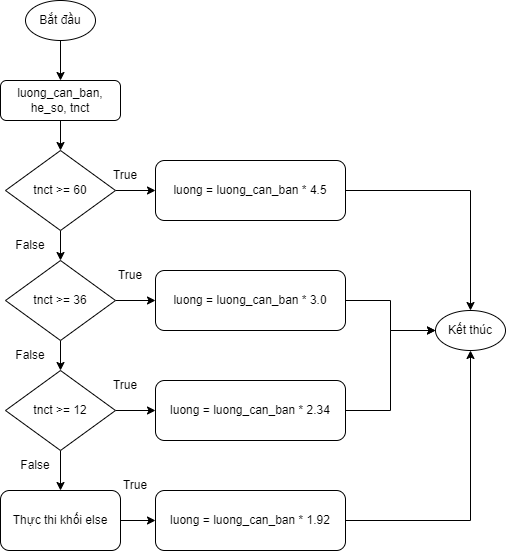 Bắt đầu, Kết thúc: đúng ký hiệu, nội dung 0.25đNhập, Xuất: đúng ký hiệu,nội dung 0.25đCấu trúc rẽ nhánh: đúng các ký hiệu,nội dung 0.5đ, Đáp án câu c: (1đ) Tương tự câu ACâu 3:Đáp án câu a,b,c: (3đ) Câu 4:Đáp án câu aĐáp án câu bNgày biên soạn:07/12/2022Giảng viên biên soạn đáp án đề thi: ThS. Nguyễn Minh TânNgày kiểm duyệt: 27/12/2022Trưởng (Phó) Khoa/Bộ môn kiểm duyệt đề thi: ThS.Nguyễn Đắc Quỳnh Mi#Chú thích trên 1 dòng'''Chú thích trên dòng 1Chú thích trên dòng 2Chú thích trên dòng 1'''0.25đTên biến đúngTên biến sai0.25đfirst_nametext!0.25đproducts1_connection0.25đInput: luong_can_ban, he_so, tnct.Output: luong.    IF tnct >= 60:        luong = he_so * luong_can_ban0.25đ    ELSE IF tnct >= 36:        luong = he_so * luong_can_ban    ELSE IF tnct >= 12:        luong = he_so * luong_can_ban0.25đ	0.25đ    ELSE        luong = he_so * luong_can_ban0.25đLUONG_CAN_BAN = 650000tnct = int(input("Nhập TNCT: "))luong = 0if tnct >= 60:  luong = LUONG_CAN_BAN * 4.5elif tnct >= 36:  luong = LUONG_CAN_BAN * 3.0elif tnct >= 12:  luong = LUONG_CAN_BAN * 2.34else:  luong = LUONG_CAN_BAN * 1.92print(f"Với TNCT {tnct} thì lương của bạn là: {luong}")0.25đ0.25đ0.25đ0.25đn = ''while True:  n = int(input("Nhập n: "))  if n < 100000 or n > 1000000:    print("Nhập sai. Vui lòng nhập lại theo định dạng")    continue  breakcount = 0largest = 0smallest = 9while n > 0:  digit = n % 10  count += 1  if digit > largest:    largest = digit  if digit < smallest:    smallest = digit  n = n // 10print(f"Tổng số chữ số: {count}")print(f"Chữ số lớn nhất: {largest}")print(f"Chữ số nhỏ nhất: {smallest}")0.25đ0.25đ0.25đ0.25đ0.25đ0.25đ0.25đ0.25đ0.25đ0.25đ0.25đ0.25đn = 5my_list = []0.25đ0.25đfor i in range(n):    x = int(input(f"Nhập vào phần tử thứ {i+1}: "))0.25đ0.25đ    my_list.append(i)print(my_list)0.25đ0.25đmy_list =  [1,2,1,3,2,7,4,2,5,5]new_list = []count = 00.25đ0.25đfor i in my_list:    if i not in new_list:        new_list.append(i)        count += 10.25đ0.25đ0.25đprint(f"Độ dài là {count} và danh sách {new_list}")0.25đ